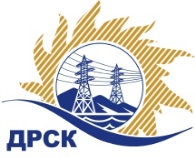 Акционерное Общество«Дальневосточная распределительная сетевая  компания»ПРОТОКОЛ № 240/ УКС -Рзаседания Закупочной комиссии по рассмотрению заявок по открытому запросу предложений на право заключения договора на выполнение работ: «Кадастровые работы для строительства КЛ 110 кВ ПС СДВ-БН протяженностью 4,5 км филиала ХЭС».Закупка  1074 р. 2.1.1. ГКПЗ 2018          Способ и предмет закупки: открытый запрос предложений  на право заключения Договора на выполнение работ: «Кадастровые работы для строительства КЛ 110 кВ ПС СДВ-БН протяженностью 4,5 км филиала ХЭС», закупка 1074 р. 2.1.1. ГКПЗ 2018ПРИСУТСТВОВАЛИ:  члены постоянно действующей Закупочной комиссии 1-го уровня АО «ДРСК».           ВОПРОСЫ, ВЫНОСИМЫЕ НА РАССМОТРЕНИЕ ЗАКУПОЧНОЙ КОМИССИИ: О  рассмотрении результатов оценки заявок Участников.Об отклонении заявки ООО "ГЕОТОЧКА 27". О признании заявок соответствующими условиям Документации о закупке.О предварительной ранжировке заявок.О проведении переторжки.РЕШИЛИ:По вопросу № 1Признать объем полученной информации достаточным для принятия решения.Утвердить цены, полученные на процедуре вскрытия конвертов с заявками участников открытого запроса предложений.         По вопросу № 2        Отклонить заявку Участника ООО "ГЕОТОЧКА 27" (680014, г. Хабаровск, ДОС (Большой Аэродром) кв-л, д. 48, кв.36) от дальнейшего рассмотрения на основании п. 2.8.2.5 б) Документации о закупке, как несоответствующее следующим требованиям:По вопросу № 3       Признать заявки ООО "Бюро кадастра недвижимости", ООО  "БИРОБИДЖАНСКОЕ ЗЕМЛЕУСТРОИТЕЛЬНОЕ ПРЕДПРИЯТИЕ",  ООО «Доринжиниринг», ООО «ЭЛЬГРАНД», ООО "Кадастровый инженер - Партнер",  АО "Дальневосточное аэрогеодезическое предприятие" соответствующими условиям Документации о закупке и принять их к дальнейшему рассмотрению       По вопросу № 4 Утвердить предварительную ранжировку предложений Участников:           По вопросу № 5Провести переторжку. Допустить к участию в переторжке предложения следующих участников: ООО "Бюро кадастра недвижимости", ООО  "БИРОБИДЖАНСКОЕ ЗЕМЛЕУСТРОИТЕЛЬНОЕ ПРЕДПРИЯТИЕ",  ООО «Доринжиниринг», ООО «ЭЛЬГРАНД», ООО "Кадастровый инженер - Партнер",  АО "Дальневосточное аэрогеодезическое предприятие". Определить форму переторжки: очная. Процедура переторжки будет проводиться в соответствии с Регламентом Торговой площадки Системы https://rushydro.roseltorg.ru.Установить шаг переторжки в размере 5 % от начальной (максимальной) цены договора за одну единицу. Назначить переторжку на 16:00 часов местного (Благовещенского) времени (10:00 часов Московского времени) 30.03.2018г.Файл(ы) с новой ценой должны быть предоставлены в течение 24 часов с момента завершения процедуры переторжки на ЭТП путем изменения состава заявки.Место проведения переторжки: Единая электронная торговая площадка (АО «ЕЭТП»), по адресу в сети «Интернет»: https://rushydro.roseltorg.ruИсп. Чуясова.Тел. (4162) 397-268г. Благовещенск«29» марта  2018№п/пНаименование Участника закупки Цена заявки на участие в закупке, без НДС, руб., в том числе за одну единицу -  по перечню работ, указанных в Сводной таблице единичных расценок работЦена заявки на участие в закупке, с учетом НДС, руб. Ставка НДС1.ООО "Бюро кадастра недвижимости" 
ИНН/КПП 2724113690/272201001 
ОГРН 1072724009489832 000.00в том числе за одну единицу: 68 700.00832 000.00Без НДС2.ООО  "БИРОБИДЖАНСКОЕ ЗЕМЛЕУСТРОИТЕЛЬНОЕ ПРЕДПРИЯТИЕ" 
ИНН/КПП 7901536199/790101001 
ОГРН 1107901000624832 000.00в том числе за одну единицу: 80 000.00832 000.00Без НДС3.ООО "ГЕОТОЧКА 27" 
ИНН/КПП 2724185208/272401001 
ОГРН 1142724000308832 000.00в том числе за одну единицу: 72 472.27832 000.00Без НДС4.ООО «Доринжиниринг» 
ИНН/КПП 1435255285/143501001 
ОГРН 1121435007540832 000.00в том числе за одну единицу: 78 109,24832 000.00Без НДС5.ООО «ЭЛЬГРАНД» 
ИНН/КПП 2722090977/272201001 
ОГРН 1172724011074832 000.00в том числе за одну единицу: 76 498.51981 760,0018%6.ООО "Кадастровый инженер - Партнер" 
ИНН/КПП 2722102781/272201001 
ОГРН 1112722003063832 000.00в том числе за одну единицу: 31 404,65832 000.00Без НДС7.АО "Дальневосточное аэрогеодезическое предприятие" 
ИНН/КПП 2721196138/272101001 
ОГРН 1122721010334832 000.00в том числе за одну единицу: 184 860.00981 760,0018%Основания для отклоненияФ.И.О. экспертаУчастник имеет кризисное финансовое состояние (0,4 балла), что не соответствует п.2.5.1.1 б) Документации о закупке.Лаптев И.А.Место в предварительной ранжировкеНаименование участника Цена предложения на участие в закупке без НДС, руб.Балл по неценовой предпочтительностиПрименение приоритета в соответствии с 925-ПП 1 местоООО "Кадастровый инженер - Партнер" 
ИНН/КПП 2722102781/272201001 
ОГРН 1112722003063832 000.00в том числе за одну единицу: 31 404,654,5000Нет2 местоООО "Бюро кадастра недвижимости" 
ИНН/КПП 2724113690/272201001 
ОГРН 1072724009489832 000.00в том числе за одну единицу: 68 700.002,0571Нет3 местоООО «ЭЛЬГРАНД» 
ИНН/КПП 2722090977/272201001 
ОГРН 1172724011074832 000.00в том числе за одну единицу: 76 498.511,8474Нет4 местоООО «Доринжиниринг» 
ИНН/КПП 1435255285/143501001 
ОГРН 1121435007540832 000.00в том числе за одну единицу: 78 109,241,8093Нет5 местоООО  "БИРОБИДЖАНСКОЕ ЗЕМЛЕУСТРОИТЕЛЬНОЕ ПРЕДПРИЯТИЕ" 
ИНН/КПП 7901536199/790101001 
ОГРН 1107901000624832 000.00в том числе за одну единицу: 80 000.001,7665Нет6 местоАО "Дальневосточное аэрогеодезическое предприятие" 
ИНН/КПП 2721196138/272101001 
ОГРН 1122721010334832 000.00в том числе за одну единицу: 184 860.000,7645НетСекретарь Закупочной комиссии  
1 уровня АО «ДРСК____________________М.Г. Елисеева